Okulumuzda aylık kitap okuma yarışması düzenliyoruz. Yarışmamızda sınıf seviyeleri ve velilerimiz için belirlenen kitap listemiz bulunmaktadır. Her ayın otuzunda, kitap okuma projemizde görevli öğretmen arkadaşlarımızca hazırlanan soruların yer aldığı sınav, 5.-6. sınıflar, 7.-8. sınıflar ve veliler bazında üç  şekilde hazırlanmaktadır. Uzaktan eğitim sürecinde yarışmamız EBA üzerinden canlı olarak yapılmaktadır.  Kazanan öğrenci ve velilerimizi çeşitli şekillerde ödüllendiriyoruz. 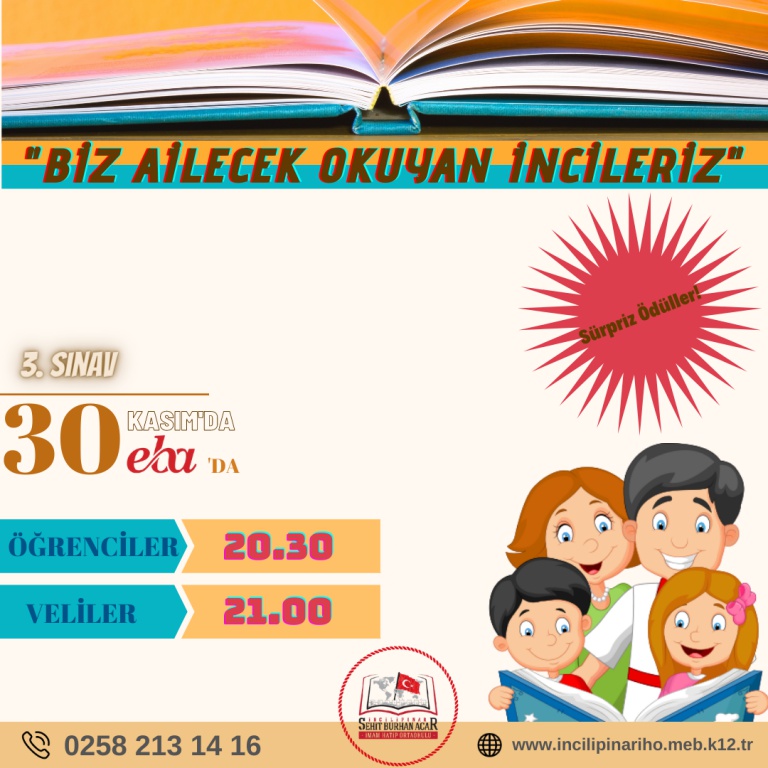 